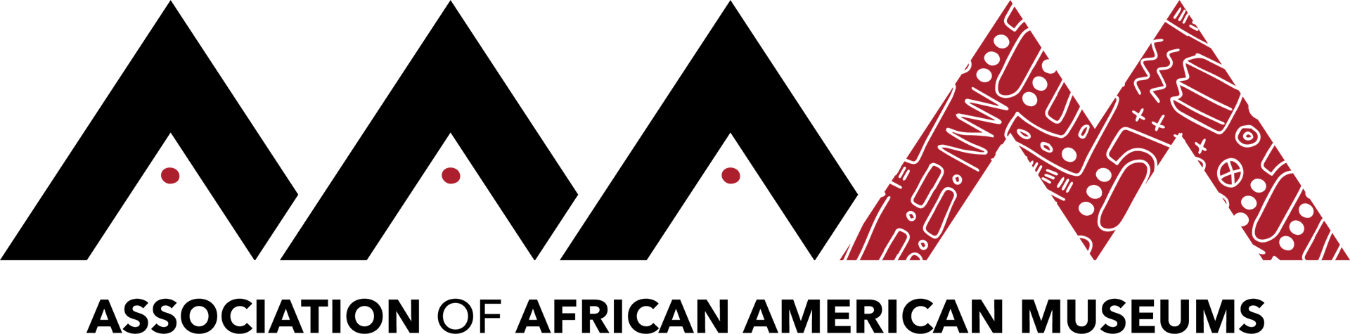 2019 Annual Conference | Jackson, MississippiBrent LeggsClick here to schedule your 15-minute Speed Networking Session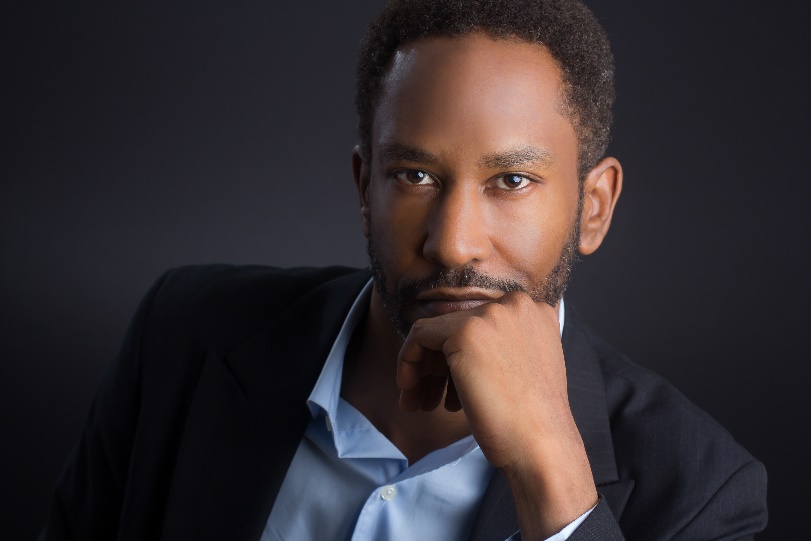 